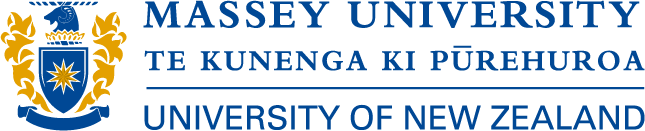 School of Veterinary Science (SoVS) Masterate Scholarship in Emergency and Critical CareATTACHMENTS• SoVS Application Form page 2.• SoVS Privacy Declaration.• certified copy of birth certificate and proof of New Zealand Citizenship or Permanent Residence• certified copy of academic record• statement outlining your past and present extra curricular activities, and any other particulars that may prove useful to the selection committee• statement outlining your proposed future occupation_____________________________________________________________________________PERSONAL DETAILSNAME IN FULL: Ms/Miss/Mrs/Mr/Dr ..........................................................................................................................................................................................................................................................Term Address ..................................................... Permanent Address............................................................................................................................ ........................................................................................................................................................... ................................................................................Telephone: (   ) ............................................. Telephone: (   ) ...........................................................E-mail address: ..................................................................................................................................______________________________________________________________________________REFEREESGive the names of two persons whom you have asked to forward confidential referee reports to the School of Veterinary Science. They must testify to your qualifications and ability to carry out the proposed research. Your referees should send their reports to School of Veterinary Science, i.yozova@massey.ac.nz Name: ...........................................................        Name: ..................................................................Address: ........................................................        Address: .....................................................................................................................................        ......................................................................................................................................................        ......................................................................................................................................................        ..............................................................................______________________________________________________________________________DECLARATIONI have read and understood the regulations for the School of Veterinary Science (SoVS) Masterate Scholarship in Emergency and Critical Care and agree to abide by them.Date : ....................................................... Signature: ........................................................................Application Form Page 2 			NAME................................................................ACADEMIC RECORDNeed not be provided if all your study has been at Massey University.  If you have studied at another New Zealand University or overseas, you must provide a certified copy of your Academic Record for that study.  FUTURE OCCUPATIONAttach a statement outlining your proposed future occupation (500 words maximum).ARE YOU A NEW ZEALAND or AUSTRALIAN CITIZEN / PERMANENT RESIDENT? (Please circle) 		Yes 	NoTERTIARY EDUCATION RECORDTITLES OF THESES (IF APPLICABLE)................................................................................................................................................Send your application to i.yozova@massey.ac.nz by the closing dateREFEREE’S REPORTApplicant’s Name: ................................................................................................................Scholarship Applied for: School of Veterinary Science (SoVS) Masterate Scholarship in Emergency and Critical Care________________________________________________________________________Please provide a confidential reference (ACADEMIC and/ or PERSONAL), on or attached to this form, for the above named student. This reference will only be used by the Scholarships Selection Committee in determining the applicants eligibility for the scholarship.Please send to: i.yozova@massey.ac.nz Referee’s Name: ..................................................................................................University/Organisation: ......................................................................................................Signature: ..........................................................................Date: ..........................................REFEREE’S REPORTApplicant’s Name: ................................................................................................................Scholarship Applied for: School of Veterinary Science (SoVS) Masterate Scholarship in Emergency and Critical Care________________________________________________________________________Please provide a confidential reference (ACADEMIC and/ or PERSONAL), on or attached to this form, for the above-named student. This reference will only be used by the Scholarships Selection Committee in determining the applicant’s eligibility for the scholarship.Please send to: i.yozova@massey.ac.nz Referee’s Name: ..................................................................................................University/Organisation: ......................................................................................................Signature: ..........................................................................Date: ..........................................PRIVACY FORMThe information requested in this application form and your academic record will be used for the purposes of assessing your application for the scholarship for which you are applying.  Personal information contained in this application will be made available to members of the Selection Committee for this award.  The Scholarships Office undertakes to store your application in a secure place in the event that you are successful in gaining an award or are selected as a reserve candidate for an award, and to destroy your application to preserve its confidentiality in the event that you are unsuccessful in gaining an award.Should you have reason to believe that information held about you in either your application or your academic record is incorrect, you have the right of access to, and correction of, that information.Personal references from the persons you have named are obtained on the strict understanding that they are confidential, and you may not have access to those reports through the Scholarships Office or the School of Veterinary ScienceApplicants shall agree to co-operate with any publicity of the scholarship for which they have applied. Such publicity may include material provided with your application, photographs and interviews with scholarship recipients.I, ................................................................................................... agree to the above conditions in respect of this scholarship application/s.Signed: .......................................................... Date:..............................................................InstitutionPlace and CountryYears Attended  From	     ToYears Attended  From	     ToQualification gainedDISCLOSURE OF INFORMATIONThe University undertakes to collect, use and store the information you provide in this application according to the principles of the Privacy Act 1993.